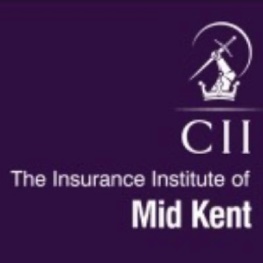 YPC Academy Application FormMember’s Name: ………………………………………………………………………………………………………………………………Company: ………………………………………………………………………………………………………………………………………..Position at company:  ……………………………………………………………………………………………………………………...Recommended by: …………………………………………………………………………………………………………………………..Position: ………………………………………………………………………………………………………………………………………..I agree to a company contribution of £60.00 for the above person to be part of the Young Professionals Council Academy 2017/18 and to participate in the seven training sessions.Signature of member: …………………………………………………………………………….Signature of company sponsor: ……………………………………………………………….Please make payment to the Mid-Kent CII using the following bank details below, stating the members name as the reference of paymentAccount Name: The Insurance Institute of Mid-KentA/C: 70476188Sort Code: 403106   A quick overview of the Academy Sessions: Session 1 – Concise Time Management – 1 hour – SeptemberOverview – Managing time is impossible, controlling your day is very possible. The aim of this hour session is to regain 20% control over your work schedule.  Session 2 – Influencing Skills – 2 hours – OctoberOverview – The aim of this workshop is to help others make the right decision, knowing what to do and say in order to create a positive impact. Session 3 – Digitalisation in Insurance: Setting yourself up for success –Hopefully 2 hours - NovemberOverview – How to improve your LinkedIn profile to create a professional brand online Session 4 – Emotional Intelligence – 1 hour –DecemberOverview - To differentiate between having an emotion and doing something about it. It will introduce and establish the importance of emotional intelligence.Session 5 – Overcoming obstacles and client barriers – 1 and a half hours - JanuaryOverview – To look at challenges and barriers posed by clients and overcoming them. To understand techniques to help retain clients and looking at different ways for growth. Session 6 – The path to success – FebruaryOverview – To learn what it takes to be successful in your career. A successful MD will be speaking about his career path and the steps he had to take to get there. Session 7 –Team building activity evening – 2 hours - MarchOverview – To get everybody in the group working together as a team. Participating in fun mental and physical games. Final Session - Award presentation March/April 2018 – Presented by Jamie Lewis, Mid Kent CII PresidentWe hope to see some colleagues there. Please feel free to contact me if you have any queries on the academy, by emailing me: rachealnoble@astonscott.comThank you,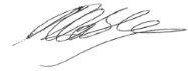 Racheal Noble, Chair of Young Professionals Council